		BASIC EOFY Checklist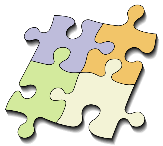 Client: ____________________________		 Date: __/_  _/___Software: Version:Reconciliations:Bank/sLoan/sCredit Card/sRunning Balance Account/sDebtors Rec SummarySuppliers Rec SummaryGSTSuperannuation:Reconciliation of Quarterly contributionsLodge with Super Clearing HousePayment of SuperNotification to EmployeesLiability Account RecPayroll:Run Reconciliation reports – Expense & Liability AccountsRun ‘Payment Summaries’Group Certificates (email)Copies for employer filePayment Summary/EMPDUPE File…electronic lodged ________Rollover Payroll Year (if required)Download New Tax Tables (if required)Workcover Rateable Remuneration LodgementBASGSTReconcile Submitted PAYGW – Employees & PAYGI – CompanyFBT ?Review data sent to the ATO during the Year for correct allocationBackup file, catalogue & storeEmail to Client/Accountant:Working Papers: Profit and Loss, Balance Sheet, Trial Balance, etcBank/Card Statements as at 30/06/__Copy of BAS & PAYG Summary data/ Grp Cert (if req)General Ledger Account Transaction Summary/DetailBackup File of Accounts, include with return documents